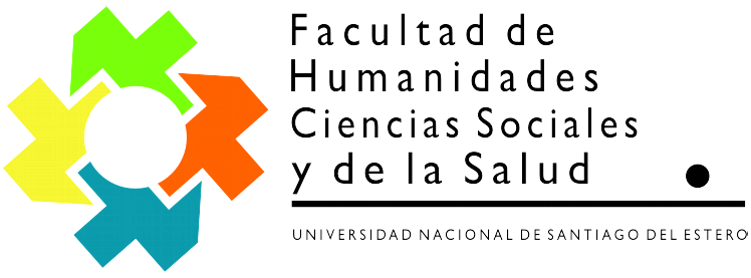 REUNIÓN EXTRAORDINARIA VIRTUALORDEN DEL DÍAPUNTO 1)- CUDAP EXPTE. N° 1498/20  Nota de renuncia de Consejera  del claustro estudiantil  Jessica Zárate. PUNTO 2)- CUDAP EXPTE N° 1528/20  Proyecto  presentado por Consejera Mayra Lombardi  sobre "Flexibilización  de correlatividades correspondientes al 2° cuatrimestre  de Fuertes a Débiles”PUNTO 3)- CUDAP EXPTE N° 1528/20 Proyecto  presentado por la  Consejera Mayra Lombardi  sobre  "Reválidas automáticas".PUNTO 4)- CUDAP EXPTE N° 1541/20 Nota de renuncia de Consejera  del claustro estudiantil  Rocío TrujilloPUNTO 5)- Sra. Secretaría de Administración eleva CUDAP EXPTE N° 1564/20  s/ prórroga de Contrato de Lic. Pablo Ramón Cabrera JTP Lic. en Historia, adjunta antecedentes, Resolución CD N°268/2019 c/Informe de SADM.(tres documentos)PUNTO 6)- Sra. Secretaría de Administración eleva CUDAP EXPTE N°1565/20 s/   actualización de honorarios  p/personal de Lic. en Historia , adjunta antecedentes Res.CD N°°90/2019.(dos documentos)PUNTO 7)-  CUDAP EXPTE N° 1558/20 Consejera  Mayra Lombardi  s/  solicitud de Extensión de Plazo de inscripción  al año académico para  alumnos ingresantes    PUNTO 8)-  CUDAP EXPTE N° 1559/20 Consejera  Mayra Lombardi  s/ solicitud de Tratamiento y aclaración sobre  Protocolo de Exámenes finales Virtuales.PUNTO 9)-  Sr. Secretario de Posgrado eleva  CUDAP EXPTE N° 1571/20   s/   Solicitud de Autorización  de Apertura de 2° cohorte de  en Salud Familiar  y Comunitaria c/ Informe de  Secretaría de Administración.(dos documentos)PUNTO 10)-  Sr. Secretario de Posgrado eleva  CUDAP EXPTE N° 1572/20   s/   Solicitud de  Reedición del Programa de Becas propias de posgrado.PUNTO 11)-  CUDAP TRAMITE N° 066/2020 Coordinador de Carrera de Lic. En Filosofía eleva el Acta de Selección de Aspirantes para el cargo JTP/ el espacio de Introducción al Trabajo Intelectual de  de Licenciatura en Filosofía, se adjunta Res. CD 15/2020 de aprobación de llamado a Selección de docentes modalidad contrato. (4 documentos)PUNTO 12)- Secretaria Académica eleva CUDAP EXPTE N°1595/2020   s/ solicitud  de Coordinadora de Carrera de CP  para contratación docente para asignatura   Estadística 3° año de Carrera de Contador Público Plan de Estudios Res CS 406/ 2017 y su modificatoria Res.  358/2018, se adjunta  CV Diego Hernán González. (2 documentos)PUNTO 13)- CUDAP EXPTE N°1574/2020 Estudiante de 4° año Concurrencia  Pre-profesional  de  en Obstetricia   Lucas Braian  Martín Díaz   solicita  cursar las materias  del 5° año de , tanto del primer cuatrimestre ( cursadas en forma virtual)  como las del segundo cuatrimestre. Se adjunta informe de Coordinadora de Carrera  Lic. Sandra Moreira.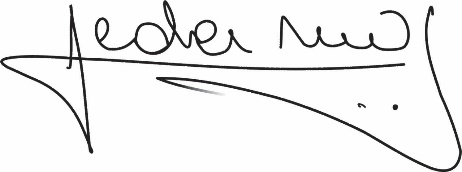 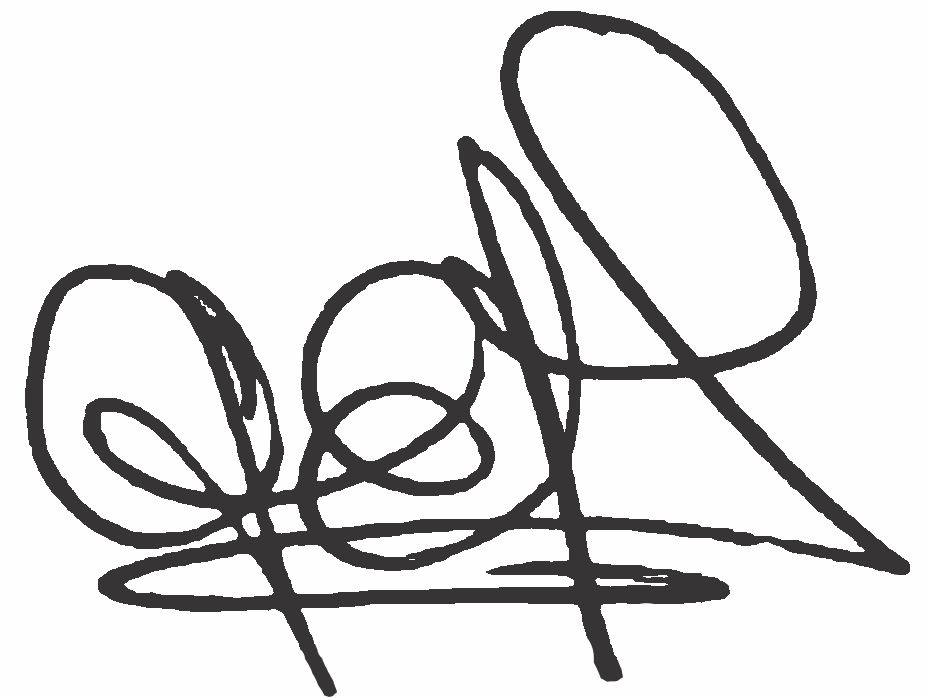 Lic. .Graciela Ferreira Soraire                                                        Lic.  Hugo Marcelino Ledesma               Secretaria del Consejo Directivo                                                        Decano FHCSyS       FHCSyS UNSE                                                                                     UNSEDÍA: 08/09/2020LUGARSALA DE REUNIONES VIRTUAL: ZOOM –VIDEO CONFERENCIA HORA: 16:00